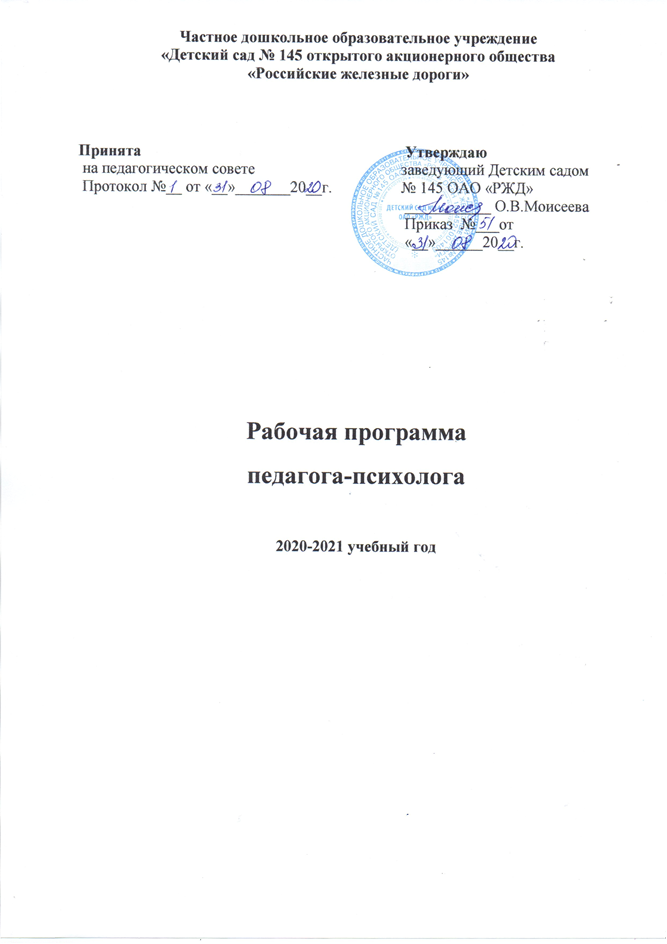 СОДЕРЖАНИЕПОЯСНИТЕЛЬНАЯ ЗАПИСКА
         Программа психолого-педагогического сопровождения педагога-психолога  (далее Программа) частного дошкольного образовательного учреждения «Детский сад № 145 открытого акционерного общества «Российские железные дороги» (далее Детский сад №145 ОАО «РЖД»,   разработана в соответствии с требованиями основных нормативных документов: 
1. Приказом Минобрнауки РФ  от 17.10.2013 г. № 1155 «Об утверждении     федерального  государственного образовательного  стандарта  дошкольного образования». 
2.Постановление Главного государственного санитарного врача Российской Федерации от 15 мая . № 26,  СанПиН 2.4.1.3049-13 "Санитарно-эпидемиологические требования к устройству, содержанию и организации режима работы в дошкольных организациях» (далее СанПиН). -3.Постановление Главного государственного санитарного врача  Российской Федерации от 30.06.2020 года №16 «Об утверждении санитарно-эпидемиологических правил СП 3.1/2.4.  3598-20 «Санитарно-эпидемиологические требования к устройству, содержанию и организации работы образовательных организаций и других обьектов социальной инфраструктуры для детей и молодежи в условиях распространения новой коронавирусной инфекции (COVID-19)».4. Основной  общеобразовательной программы дошкольного образования «От рождения до школы» (под ред. Н. Е. Вераксы и др.)
5. Общеобразовательной  программой дошкольного образования  Детского сада № 145  ОАО «РЖД».  6. Локальных актов учреждения, регулирующих деятельность педагога – психолога образовательного учреждения.      Программа определяет содержание и структуру деятельности педагога-психолога по направлениям: психопрофилактика, психодиагностика,  психокоррекция,	 психологическое консультирование и поддержку деятельности дошкольного образовательного учреждения  в работе с детьми от 2 до 7 лет, родителями воспитанников и педагогами Детского сада № 145 ОАО «РЖД».        Программа включает в себя организацию психологического сопровождения деятельности детского сада по  основным  направлениям – физическому, социально-коммуникативному, познавательному, речевому и художественно-эстетическому, обеспечивает единство воспитательных, развивающих и обучающих целей и задач процесса  образования. Содержание Программы реализуется с учетом возрастных
 особенностей дошкольников и спецификой  дошкольного образовательного учреждения.I ОСНОВНАЯ ЧАСТЬ ПРОГРАММЫ 1 Целевой разделОбщие сведения об учреждении      Частное дошкольное образовательное учреждение «Детский сад № 145 открытого акционерного общества «Российские железные дороги». Сокращенное наименование Учреждения – Детский сад № 145                  ОАО «РЖД». Учредителем Учреждения является открытое акционерное общество «Российские железные дороги».Комплектование групп на 2020/2021учебный годДетский сад обеспечивает развитие детей  в возрасте от 1.6 до 7 лет
Состояние здоровья дошкольников, посещающих детский сад

Режим работы детского садаДетский сад  работает  5 дней в неделю  с 06.30 до 18.30. Режим работы педагога-психолога – 0,5 ставки – 17 часов в неделю, ежедневно.Сведения о семьях воспитанниковДетский сад большое внимание уделяет изучению контингента родителей на основе социальных паспортов, анкетирования. В результате проведенного анализа	получены	следующие	результаты:    


                   Социальный портрет семей воспитанников   
       Данные сведения используются при планировании работы, для организации системы	взаимодействия	с родителями, установления взаимопонимания и сотрудничества. Взаимоотношения между дошкольным образовательным учреждением и родителями (законными представителями) регулируются договором, в котором отражено оказание квалифицированной помощи. 1.2  Ведущие цели рабочей программы        Педагог-психолог детского сада осуществляет деятельность в пределах своей профессиональной компетентности, работая с детьми, имеющими разные уровни психического развития.        Цель программы определение основных направлений психологического сопровождения реализации образовательных инициатив для обеспечения полноценного формирования психологической готовности дошкольников к школе.  Данная цель конкретизируется в следующих задачах:  предупреждать возникновение проблем развития ребенка;  оказать помощь (содействие) ребенку в решении актуальных задач развития, обучения и социализации;  повышать психолого-педагогическую компетентность (психологическую культуру) родителей воспитанников и педагогов;  обеспечить психологическое сопровождение разработки и реализации образовательных программ и развития детского сада в целом.      Психологическое сопровождение рассматривается как стратегия работы педагога-психолога детского сада, направленная на создание социально-психологических условий для успешного развития и обучения каждого ребенка. Задачи психологического сопровождения конкретизируются в зависимости от возраста детей, уровня их развития. 
1.3 Подходы и принципы формирования  программы психолого-педагогического сопровождения       При разработке Программы учитывались научные подходы формирования личности ребенка:  культурно-исторический подход (Л.С.Выготский, А.Р.Лурия); дятельностный  подход  (Л.А.Венгер, В.В.Давыдов, А.В.Запорожец,   А.Н.Леонтьев, Н.Н.Поддьяков, Д.Б.Эльконин и др.); личностный подход (Л.И.Божович, Л.С.Выготский, А.В.Запорожец, А.Н.Леонтьев, В.А.Петровский, Д.Б.Эльконин и др.).Эти подходы к проблеме индивидуального развития человека очень тесно взаимосвязаны и составляют теоретико-методологическую основу для: сохранения и укрепления здоровья воспитанников; формирования у детей адекватной уровню образовательной программы  целостной картины мира; формирования   основ  социальной  и жизненной адаптации   ребенка; развития позитивного эмоционально-ценностного отношения к окружающей среде, практической и духовной деятельности человека; развития  потребности  в реализации  собственных  творческих способностей.      В соответствии с Федеральным государственным образовательным стандартом  Программа  опирается на научные принципы ее построения: принцип развивающего образования, который реализуется через деятельность каждого ребенка в зоне его ближайшего развития; сочетание принципа научной обоснованности и практической применимости, т.е. соответствие основным положениям возрастной психологии и дошкольной педагогики; соответствие  критериям полноты, необходимости и достаточности, приближаясь к разумному «минимуму»; единство воспитательных, развивающих и обучающих целей и задач в процессе реализации, которых формируются знания, умения и навыки, имеющие  непосредственное отношение к развитию детей дошкольного возраста; принцип интеграции образовательных областей в соответствии с возрастными возможностями и особенностями воспитанников, спецификой и возможностями образовательных областей; комплексно-тематический принцип построения образовательного процесса;  решение программных образовательных задач в совместной деятельности взрослого и детей и самостоятельной деятельности детей в рамках непосредственно образовательной деятельности, при  проведении режимных моментов в соответствии с условиями детского сада; построение образовательного процесса на адекватных возрасту формах работы с детьми. Основной формой работы с детьми дошкольного возраста и ведущим видом деятельности для них является игра.        Реализация принципа непрерывности образования требует связи всех ступенек дошкольного образования, начиная с раннего и младшего дошкольного возраста до старшей и подготовительной к школе групп. Приоритетом с точки зрения непрерывности образования является обеспечение к концу дошкольного детства такого уровня развития каждого ребенка, который позволит ему быть успешным при обучении по программам начальной школы. Соблюдение принципа преемственности ориентирован на формирование у дошкольника качеств, необходимых для овладения учебной деятельностью - любознательности, инициативности, самостоятельности, произвольности.1.4 Возрастные особенности и новообразования дошкольника
         Дошкольный возраст является периодом интенсивного формирования психики на основе тех предпосылок, которые сложились в раннем детстве. По всем линиям психического развития возникают новообразования различной степени выраженности, характеризующиеся новыми свойствами и структурными особенностями. Происходят они благодаря таким факторам как речь и общение с взрослыми и сверстниками, различным формам познания и включению в различные виды деятельности (игровые, продуктивные, бытовые).Наряду с новообразованиями, в развитии психофизиологических функций возникают сложные социальные формы психики, такие, как личность и ее структурные элементы (характер, интересы и др.), субъекты общения, познания и деятельности и их основные компоненты — способности и склонности. Одновременно происходит дальнейшее развитие и социализация ребенка, в наибольшей степени выраженные на психофизиологическом уровне, в познавательных функциях и психомоторике. Формируются новые уровни психических функций, которым становятся присущи новые свойства, позволяющие ребенку адаптироваться к социальным условиям и требованиям жизни.  При участии взрослых, которые организуют, контролируют и оценивают поведение и деятельность ребенка, выступают в роли источника многообразной информации,  происходит  включение ребенка в социальные формы жизнедеятельности, в процессы познания и общения, в различные виды деятельности, включая игру и начальные формы труда. Взрослые, родители, воспитатели во многом определяют своеобразие и сложность психического развития дошкольника, поскольку они включают ребенка в разные сферы жизнедеятельности, корректируя процесс его развития. Развитие психической организации дошкольника в целом на всех ее уровнях и в ее различных формах создает психологическую готовность к последующему школьному периоду	развития.

                                     Возрастные характеристики2  Содержательный раздел2.1 Содержание основных направлений деятельности педагога-психолога 	Каждое из направлений строится с учетом возрастных возможностей детей, ведущего вида деятельности, опирается на игровые технологии и приемы.2.1.1 Содержательная составляющая психодиагностической деятельности педагога-психолога Цель: получение информации об уровне психического развития детей, выявление индивидуальных особенностей и проблем участников образовательного процесса. Проводится:  наблюдение за воспитанниками всех возрастных групп с целью заполнения психолого - педагогических карт; наблюдение за адаптационным периодом детей 1 младшей группы; диагностика психологической готовности к обучению в школе детей подготовительной группы; диагностика эмоционального состояния детей в дошкольном учреждении, психологического благополучия в группе. Дополнительно:           По запросам родителей, воспитателей, администрации детского сада и личным наблюдениям психолог проводит диагностику развития ребенка, детского, педагогического, родительского коллективов с целью выявления и конкретизации проблем участников образовательного процесса. 2.1.2 Содержательная составляющая психопрофилактической деятельности педагога-психологаЦель: предотвращение возможных проблем в развитии и взаимодействии участников образовательного процесса. В связи с возрастанием количества детей с пограничными и ярко выраженными проблемами в психическом развитии, перед психологической службой стоит задача в рамках психопрофилактического направления содействовать первичной профилактике и интеграции этих детей в социум. Для этого предусмотрено:анализ медицинских карт (карта «История развития ребенка») вновь поступающих детей для получения информации о развитии и здоровье ребенка, выявление детей группы риска, требующих повышенного внимания психолога;   индивидуальные онлайн-консультации для родителей вновь поступающих детей;  информирование педагогов о выявленных особенностях ребенка и семьи, с целью оптимизации взаимодействия участников образовательного процесса.    Выявление случаев психологического неблагополучия педагогов и разработка совместно с администрацией путей устранения причин данного состояния в рабочей ситуации.  Дополнительно:  отслеживание динамики социально-личностного развития детей;  содействие благоприятному социально-психологическому климату в детском саду. 2.1.3 Содержательная составляющая коррекционной и  развивающей деятельности педагога-психологаЦель: создание условий для раскрытия потенциальных возможностей ребенка, коррекция отклонений психического развития.     Коррекционная и развивающая работа планируется и проводится с учетом приоритетного направления –  с учетом специфики детского коллектива (группы), отдельного ребенка. В коррекционной работе педагог-психолог опирается на эталоны психического развития, описанные в детской, возрастной и педагогической психологии. В развивающей работе предусмотрена ориентация на средневозрастные нормы развития для создания таких условий, в которых ребенок сможет подняться на оптимальный для него уровень развития. Последний может быть как выше, так и ниже среднестатистического.        Объектом коррекционной и развивающей работы являются проблемы в познавательной, эмоциональной, мотивационной, волевой, поведенческой сферах, которые влияют, в конечном счете на формирование у дошкольников интегративных качеств и на развитие ребенка в целом.  Обязательно:  проведение занятий с вновь прибывшими детьми – адаптационные игры; проведение коррекционно-развивающих занятий с детьми подготовительной группы, с целью формирования предпосылок учебной деятельности  (с учетом результатов промежуточной диагностики на начало учебного года);  проведение развивающих занятий с детьми всех возрастных групп, с целью формирования познавательных процессов, коммуникативных навыков.  2.1.4 Содержательная составляющая психологического консультирования педагогом-психологом   Цель: оптимизация взаимодействия участников образовательного процесса и оказание им психологической помощи  при выстраивании и реализации  индивидуальной программы воспитания и развития.    Психологическое консультирование состоит в оказании психологической помощи при решении проблем, с которыми обращаются родители, воспитатели и администрация детского сада. Тематика проводимых консультаций обусловлена рамками профессиональной компетентности педагога-психолога детского сада. При необходимости, педагог-психолог ориентирует консультируемого на получение психологической помощи в службах города по теме запроса.    Обязательно:  консультирование по вопросам, связанным с оптимизацией образовательного процесса в детском саду и семье в интересах ребенка.      Дополнительно:  психолог может инициировать групповые  и индивидуальные онлайн-консультации педагогов и родителей; психолог может инициировать иные формы работы с персоналом учреждения с целью личностного и профессионального роста. 2.1.5 Содержательная составляющая психологического просвещения педагогом-психологом            Цель: создание условий для повышения психологической компетентности педагогов, администрации дошкольного образовательного учреждения и родителей, а именно:  повышение уровня психологических знаний;  включение имеющихся знаний в структуру деятельности.  Психологическое просвещение педагогов и родителей опирается на результаты изучения конкретных особенностей данного детского сада, с учетом традиций и местных условия, квалификации и особенностей педагогического коллектива, своеобразие детей и родителей.        Обязательно проведение систематизированного психологического просвещения педагогов в форме семинаров, конференций, практикумов по темам:  психофизиологические особенности детей каждой возрастной группы; закономерности развития детского коллектива; особенности работы педагога с проблемными детьми; стили педагогического общения; психологические основы взаимодействия  с семьей; особенности построения образовательного процесса с учетом гендерных различий дошкольников.      Проведение систематизированного психологического просвещения родителей в форме родительских собраний, круглых столов, тренингов и пр. с обязательным учетом в тематике возраста детей и актуальности рассматриваемых тем для родителей по темам: адаптация ребенка к детскому саду;  кризисы 3-х лет и 6-7 лет; наиболее типичные ошибки семейного воспитания; профилактика неблагоприятного развития личности ребенка: инфантилизма, демонстративности, вербализма, ухода от деятельности и прочее; воспитание произвольности поведения и управляемости; психологическая готовность к обучению; половое воспитание и развитие.Дополнительно: Создание информационных уголков по типу «Советы психолога» в каждой группе и информационного стенда в пространстве детского сада        Каждое из названных направлений строится с учетом возрастных возможностей детей, ведущего вида деятельности и, опирается, в основном,  на игровые технологии и приемы. 
     2.2 Содержание образовательной деятельности по реализации образовательных областей2.2.1 Содержательная составляющая по психологическому сопровождению образовательной области«Социально-коммуникативное развитие»2.2.2 Содержательная составляющая по психологическому сопровождению образовательной области «Познавательное развитие»2.2.3  Содержательная составляющая по психологическому сопровождению образовательной области «Речевое развитие»2.2.4 Содержательная составляющая по психологическому сопровождению образовательной области «Художественно-эстетическое развитие»2.2.5 Содержательная составляющая по психологическому сопровождению образовательной области «Физическое развитие»Психолого-педагогическое сопровождение детей с ОВЗ          Важнейшей задачей модернизации российского образования является обеспечение доступности качественного образования, его индивидуализация и дифференциация. В этой связи особую значимость и актуальность приобретает психолого-педагогическое сопровождение детей с ограниченными возможностями здоровья (дети-инвалиды) на разных этапах их развития. Имея те или иные отклонения в развитии, в зависимости от состояния здоровья, активность детей существенно ограничивается. Поэтому ребёнок испытывает затруднения в осуществлении жизненно важных функций, обеспечивающих удовлетворение его базовых потребностей и определяющих его способность к общению и познанию. Современный опыт показывает, что условия раннего вмешательства в развитие детей с ОВЗ приобретает стойкую положительную динамику, так как предусматривает создание для них психологически комфортной, коррекционно-развивающей среды, обеспечивающей адекватные условия и равные возможности для получения развития, лечения и оздоровления; для их самореализации и социализации через включение в разные виды социально значимой и творческой деятельности. Основными целями и задачами организации сопровождения детей-инвалидов посещающих дошкольное образовательное учреждение, являются: - оказание своевременной систематической медико-психолого-педагогической помощи детям с ограниченными возможностями здоровья в удобное для ребенка и его семьи время с учетом графика работы специалистов ДОУ; - оказание консультативно-методической помощи родителям в организации воспитания и обучения ребенка с ограниченными возможностями здоровья; - социальная адаптация детей ограниченными возможностями здоровья в коллектив сверстников; - формирование предпосылок учебной деятельности.Этапы сопровождения семей  детей 
Диагностический этап (в рамках первичного и вторичного обращения семьи в ДОУ). Цели данного этапа работы: сбор основных данных о ребёнке, его семье, обстановке, в которой ребёнок растёт и воспитывается; ознакомление родителей с понятием ГКП, формами её работы, набором услуг, которые планируются оказывать ребёнку, возможностях ГКП; качественная диагностика состояния ребенка: выяснение специфики развития, сильных и слабых его сторон, особенностей социального поведения, оценка игровой компетентности. 
Коррекционно-развивающий этап включает
 Индивидуальные занятия с ребёнком направлены на: - формирование положительного эмоционального контакта с ребёнком, чувство доверия к педагогу, стимулирование эмоционального общения; - формирование эмоционального голосового и двигательного реагирования ребёнка на ласковое обращение к нему взрослого, активизация внимания ребёнка к имени, обучение его откликаться на своё имя, узнавать педагога;- формирование интереса к игрушкам и действиям с ними, включение ребёнка в совместную предметно-игровую деятельность; - развитие познавательной сферы посредством сенсомоторной деятельности,соотнесение предметов по образцу, выбор предметов по образцу, группировка предметов по образцу, выбор предметов по словесному обозначению.Релаксирующие упражнения (звуковые, тактильные) с использованием сенсорного оборудования, музыкального сопровождения. В рамках проведения индивидуальных занятий проводятся занятия по развитию и обогащению сенсорного опыта, стимуляции тактильных и двигательных ощущений,  а также развитие зрительного восприятия посредством дидактических игр, сенсорного оборудования, песка и воды. Работа с родителями:- знакомство с содержанием коррекционной работы;- наблюдение за ходом взаимодействия педагога и ребёнка в процессе коррекционного занятия. фиксирование в дневнике невербальных и вербальных приёмов взаимодействия взрослого с ребёнком в ходе коррекционных занятий. обучение родителей умению подбирать и использовать игры для своего ребёнка, учитывая его физические и познавательные возможности, повторять за педагогом невербальные и вербальные способы взаимодействия с ребёнком в ходе игр и упражнений. Подбор литературы, рекомендаций и консультаций касающиеся вопросов закономерностей и особенностей возрастного развития детей дошкольного возраста, социализации и адаптации детей дошкольного возраста в детском коллективе, организация жизни ребёнка и его режимных моментов в семье.3 Организационный раздел3.1 Система партнерства педагога-психолога со 
специалистами детского садаС руководителем дошкольного образовательного учрежденияУчаствует в обсуждении актуальных направлений работы образовательного учреждения, совместно с администрацией планирует свою деятельность с целью достижения поставленных педагогическим коллективом целей  и задач.Осуществляет поддержку в разрешении спорных и конфликтных ситуаций в коллективе. Предоставляет отчетную документацию.Проводит индивидуальное психологическое консультирование и диагностику  (по запросу).Участвует в комплектовании групп с учетом индивидуальных психологических особенностей детей.Обеспечивает психологическую безопасность всех участников образовательного процесса.С педагогами1. Содействует формированию банка развивающих игр с учетом психологических особенностей дошкольников. 2. Участвует совместно с воспитателем в организации и проведении различных праздничных мероприятий.3. Оказывает консультативную и практическую помощь воспитателям по соответствующим направлениям их профессиональной деятельности.4.	Составляет психолого-педагогические карты по результатам наблюдений и ориентирует воспитателей в проблемах личностного развития воспитанников.5.	Организует и проводит консультации (индивидуальные, групповые, тематические, проблемные) по вопросам развития детей, а также практического применения психологии для решения педагогических задач, тем самым повышая их социально-психологическую компетентность.6.	Оказывает помощь воспитателям в разработке индивидуального образовательного маршрута дошкольника.7.	Проводит консультирование воспитателей по предупреждению и коррекции отклонений и нарушений в эмоциональной и когнитивной сферах у детей.8.	Осуществляет психологическое сопровождение образовательной деятельности воспитателя.9.	Осуществляет психологическое сопровождение воспитателя в процессе самообразования.10.Содействует повышению уровня культуры общения воспитателя с родителями.11.Организует психопрофилактические мероприятия с целью предупреждения психоэмоционального напряжения у детей (психологические аспекты организации детского сна, питания, режима жизнедеятельности детей).12.Участвует во внедрении здоровье сберегающих технологий (подготовка руки к письму, правильная осанка и т. д.).13.Участвует в деятельности по формированию универсальных предпосылок учебной деятельности (активизация внимания и памяти), просвещает воспитателей по данной тематике.3.2Обеспечение методическими материалами и средствами обучения Программно-методическое обеспечение3.3  Организация развивающей предметно - пространственной  среды 

                               Материально-техническое	обеспечение

     В образовательной организации, созданы общие и специальные материально-технические условия, позволяющие реализовать задачи  поставленные в Программе с учетом требований нормативной документации. Педагогическими работниками осуществляется воспитательно-образовательная работа  с использованием цифровых ресурсов и дистанционных технологий.  Кабинет педагога-психолога соответствует всем санитарно-гигиеническим требованиям. Предметно - пространственная среда пригодна для совместной деятельности взрослого и ребенка и самостоятельной деятельности детей, отвечает потребностям детского возраста. Созданная развивающая предметно-пространственная среда, позволяет обеспечить психологический комфорт для каждого ребёнка, создать возможности для развития познавательных процессов, речи и эмоционально – волевой сферы. Для построения  работы педагога-психолога используется кабинет психолога, групповые комнаты, музыкальный зал. 3.4 Организация диагностической деятельности                            педагога-психолога        Профессиональная компетентность педагога-психолога позволяет осуществлять: психологическую диагностику познавательных процессов детей; психологическую диагностику личностных качеств;диагностику психологической и мотивационной готовности детей к обучению	в	школе.

Диагностические методики3.5 Перечень дидактических игр, игрушек и наглядных пособийВ кабинете педагога-психолога также имеются: - игрушки, способствующие установлению контакта с детьми; - комплексы наглядных материалов для психолого-педагогического обследования детей разных возрастных групп с разным уровнем сложности в каждой	возрастной		группе; 
- комплекс игр для развивающей и образовательной деятельности.исключено проведение массовых мероприятий; работа по адаптации субъектов образовательного процесса (детей, педагогов, родителей) к условиям новой социальной среды с использованием  цифровых ресурсов и дистанционных технологий;Пояснительная записка………………………………………….....                  4  1Целевой раздел……………………………………………………...51.1Общие сведения об учреждении…………………………………....61.2Ведущие цели Программы……………………………………….....71.3Принципы  и подходы  к  формированию  программы психолого-педагогического сопровождения……………………........................
71.4Возрастные особенности и новообразования дошкольников…………………………………………………........
92Содержательный раздел………………………………………….122.1Содержание направлений деятельности педагога-психолога…...122.1.1Содержательная составляющая психодиагностической деятельности педагога-психолога…………………………………..122.1.2Содержательная составляющая психопрофилактической деятельности педагога-психолога………………………………....122.1.3Содержательная составляющая коррекционной и  развивающей деятельности педагога-психолога ………………………………..132.1.4Содержательная составляющая психологического консультирования педагогом-психологом…………………………132.1.5Содержательная составляющая психологического просвещения...142.2Содержание образовательной деятельности по реализации образовательных областей…………………………………………..152.2.1Содержательная составляющая по психологическому сопровождению образовательной области «Социально-коммуникативное развитие»……………………………………….152.2.2Содержательная составляющая  по психологическому  сопровождению образовательной области «Познавательное развитие»…………………………………………………………….192.2.3  Содержательная составляющая по  психологическому сопровождению образовательной области   «Речевое развитие»...212.2.4Содержательная составляющая по психологическому сопровождению образовательной области «Художественно-эстетическое развитие»……………………………………………...222.2.5Содержательная составляющая  по психологическому  сопровождению образовательной области  «Физическое развитие»……………………………………………………………..                                                                                                                                                                                                      243Организационный раздел…………………………………………263.1Система партнерства педагога-психолога со специалистами детского сада…………………………………………………………263.2Обеспечение методическими материалами и средствами……… обучения……………………………………………………………...273.3Организация развивающей предметно-пространственной  среды.. 293.4Организация диагностической деятельности                            педагога-психолога………………………………………………...
303.5Перечень дидактических игр, игрушек и наглядных пособий…...32№возрастКоличество  группКоличество детей1группа младшего дошкольного возраста1.6 - 41181группа младшего дошкольного возраста1.6 - 4Из них:- девочек- 8- мальчиков-102группа  старшего дошкольного возраста4 - 71172группа  старшего дошкольного возраста4 - 7Из них:- девочек- 3- мальчиков-16Группа здоровьяКоличество детей - 35Количество детей - 35Группа здоровьяИз них:%111312236531 4Итого35100Показатели2019-2020Количество детей46Из них мальчиков31Из них девочек15Полных семей41Неполных семей5Семей с 1 ребёнком13Семей с 2 детьми27Многодетные семьи6Ведущая потребностьВедущая деятельностьВедущая функцияОсобенности возрастаНовообразованияОт 2 до 4 летОт 2 до 4 летОт 2 до 4 летОт 2 до 4 летОт 2 до 4 летВ общении, в уважении, в признание самостоятельности ребенкаИгровая. Переход от манипулятив -ной игры к ролевойВоспитание- Кризис 3х лет. Формирования «системы Я»;- развитие воображения через развитие функции замещения одного предмета другим;- появление смысловой структуры самопознания;- ребенок добивается нового статуса, вследствие чего проявляет упрямство и негативизм;- развитие  речи происходит через общение. С взрослым общение становится внеситуативно-познавательным;- удерживает внимание 7-8 минут;- может выполнять мыслительные операции: анализ, синтез, сравнение, обобщение;- при новой деятельности необходимо поэтапное пояснение (делай, как я)- Усвоение первоначальных нравственных норм;- самооценка;- появление элементов партнерского общенияОт 4 до 5 летОт 4 до 5 летОт 4 до 5 летОт 4 до 5 летОт 4 до 5 летПознавательная активность, потребность в общенииСюжетно-ролевая играНаглядно-образное мышление-Речь начинает выполнять контролирующую функцию;- усложняются волевые проявления (умение подлинять свое поведение правилам в игре);- повышение познавательной активности;- продолжает сохраняться ситуативно-деловая форма общения со сверстниками;- интерес к другому ребенку как к своему отражению. Чаще видит в другом отрицательные черты. Происходит рефлексия своих поступков через реакцию другого ребенка;- усложнение сюжетно-рулевой игры;- появление осознанности собственных действий-Контролиру
ющая функция речи;- появление элементов творческого воображения в сюжетно-ролевой игру; - появление элементов произвольности; - появление неситуативно-личностной формы общения, общение с взрослымОт 5 до 6 летОт 5 до 6 летОт 5 до 6 летОт 5 до 6 летОт 5 до 6 летПотребность в общении, творческая активностьСюжетно-ролевая играВообра
жение- Проявление элементов произвольности всех психологических процессов;- общение с взрослыми вне ситуативно-личностное;- в общении со сверстником происходит переход от ситуативно-деловой формы к внеситуативно-деловой;- проявление творческой активности во всех видах деятельность. Развитие фантазии;- половая идентификацияПредвосхищение результата деятельности;- активная планирующая функция речи;- вне  ситуативно-деловая форма общения со сверстникамиОт 6 до 7 летОт 6 до 7 летОт 6 до 7 летОт 6 до 7 летОт 6 до 7 летПотребность в общенииСюжетно-ролевая игра, формируются зачатки учебной деятельностиВоображение- проявление произвольности всех психологических процессов. Но не сформирована учебная деятельность школьного типа;- переход к младшему школьному возрасту;- проявление кризиса 7 лет (капризы, паясничание, демонстративное поведение);- повышенная чувствительность;- полное доверие взрослому, взрослого. Отношение к взрослому как к единственному источнику достоверного знания;- ведущим продолжает оставаться наглядно-образное мышление, принятие точки зрения - Внутренний план действий;- произвольность всех психологических процессов;- возникновение соподчинения мотивов;- самосознание, обобщенное и вне ситуативное отношение к себе;- возникновение первой целостной картины мира;- появление учебно-познавательного  мотиваГруппаСодержаниеМладшая группаСтимулировать положительное самоощущение.Насыщать жизнь ребенка положительными переживаниями. Стабилизировать эмоциональный фон. Развивать осознание своих потребностей и способов их удовлетворения, уверенность в своих силах. Повышать чувство защищенности.Стимулировать стремления пожалеть, успокоить, порадовать, поделиться.Развивать представления ребенка о себе, своей жизнедеятельности; способность осознавать и выражать свои потребности и предпочтения; умения понимать положительные и отрицательные последствия поступков, ставить и достигать предметно-практические и игровые цели, определять некоторые средства и создавать отдельные условия для  их достижения, достигать результата, проявляя целенаправленность, действенную самостоятельность.Поощрять стремление к совместным со сверстниками играм.Стимулировать привязанность ко взрослому, стремление участвовать в совместной со взрослым практической и игровой деятельности, адекватно реагировать на указания и оценку взрослого, интерес к действиям ровесника, желание принимать в них участие, проявление положительных эмоций в общении с другими детьми.Средняя группаСтимулировать положительное самоощущение.Насыщать жизнь ребенка положительными переживаниями. Стабилизировать эмоциональный фон. Развивать у ребенка осознание своих потребностей и способов их удовлетворения, уверенность в своих силах. Повышать чувство защищенности.Вызывать стремление содействовать взрослому и сверстнику в преодолении трудностей, проявлять сострадание, желание содействовать, успокоить, порадовать, помочь, проявлять положительное отношение к требованиям взрослого, готовность выполнять их. Развивать способность замечать разнообразные эмоциональные состояния других людей, а также нюансы переживаний; чувствительность к педагогической оценке; стремление улучшать свои достижения, гордиться ими, демонстрировать свои успехи взрослому, давать себе оценку «хороший», пытаясь ее мотивировать; развивать положительную самооценку.Побуждать к самостоятельному выполнению основных правил поведения и элементарных моральных норм в бытовых ситуациях, на занятиях, в свободной деятельности.Стимулировать проявления целенаправленности; потребность улучшать качество своей деятельности; проявление в играх положительных эмоций, доброжелательного отношения к сверстникам, добрых чувств к игрушкам, бережного отношения к игровому материалу; стимулировать стремление исправлять ошибки, проявлять социально одобряемое поведение в конкретной ситуации и избегать социально неодобряемых действий.Формировать поведение в соответствии с гендерными различиями; умения самостоятельно или с незначительной помощью взрослых преодолевать затруднения в деятельности, ставить предметно-практические, игровые, элементарные коммуникативные и познавательные цели и достигать их, определять средства и создавать условия для их достижения; достигать результата, проявляя действенную самостоятельность; развернуто отражать в речи цели, намерения, средства, условия и этапы их реализации, результат; называть выполняемые действия и их последовательность, предшествующие и последующие действия, отдельные эмоциональные состояния, как положительные, так и отрицательные; узнавать эмоции людей, с которыми общается; интерпретировать эмоции персонажей литературных и фольклорных произведений, а также людей, изображенных на картинах, эмоции, отраженные в музыкальных произведениях; называть некоторые средства эмоциональной выразительности, замечать нарушения правил и норм другими детьми, понимать положительные и отрицательные последствия своих поступков; на пути достижения цели противостоять отвлечениям, помехам.Развивать выразительность средств общения, диалогическое общение.Формировать внеситуативно-познавательную форму общения со взрослым, ситуативно-деловую форму общения со сверстниками.Старшая группаСтабилизировать эмоциональный фон.Развивать способность к осознанию своих эмоциональных состояний, настроения, самочувствия.Повышать чувство защищенности, формировать приемы преодоления психоэмоционального напряжения.Создавать условия для осознания ребенком собственных переживаний, снижения отчужденности. Содействовать проявлению взаимопонимания, осовоению позитивных средств самовыражения.Вызывать инициирование поддержки, помощи, сопереживание и стремление содействовать, понять причины эмоциональных состояний, радовать других, быть полезным.Развивать понимание важности нравственного поведения, осознание последствий нарушения/соблюдения норм и правил.Стимулировать самостоятельное преодоление трудностей в деятельности, стремление выполнять нормы и правила, относить содержащиеся в них требования к себе, организовывать в соответствии с ними свое поведение; стимулировать желание исправиться при нарушении норм и правил поведения.Формировать умения устанавливать продуктивные контакты со взрослыми и сверстниками, как со знакомыми, так и с незнакомыми, выражая содержание общения разнообразными способами; вступать в диалогическое общение, понимать разнообразные инициативные обращения и адекватно на них реагировать, передавать содержание диалога в инициативных репликах; вступать в речевое общение разными способами: сообщать о своих впечатлениях, переживаниях, задавать вопросы, побуждать партнера к совместной деятельности; дифференцированно, выразительно использовать вербальные и невербальные средства в разных ситуациях, говорить спокойно, с умеренной громкостью, доброжелательно; проявлять доброжелательность, неконфликтность; самостоятельно разрешать конфликтные ситуации, используя конструктивные способы и прибегая к помощи взрослых только в исключительных случаях; договариваться, изменять стиль общения со взрослым или сверстником в зависимости от ситуации, проявлять уважение и внимание к собеседнику, обосновывать свое согласие и несогласие с действиями партнера, соблюдать нормы речевого этикета, использовать индивидуализированные формулы речевого этикета за счет приращения к ним мотивировок.Развивать внеситуативно-познавательную форму общения со взрослыми и формировать внеситуативно-деловую форму общения со сверстниками.Подготови-тельная группаСтабилизировать эмоциональный фон.Развивать способность к осознанию своих эмоциональных состояний, настроения, самочувствия.Повышать чувство защищенности, формировать приемы преодоления психоэмоционального напряжения.Развивать чувство собственного достоинства.Создавать условия для осознания собственных переживаний, снижения отчужденности.Стимулировать взаимопонимание, содействовать освоению позитивных средств самовыражения.Развивать потребность в проявлении ответственности, настойчивость, стремление быть аккуратным, старательным; способность самостоятельно разрешать проблемы в деятельности, обращаясь за помощью в ситуациях реальных затруднений; адекватно реагировать на эмоциональные состояния других людей, сопереживать.Формировать четкие, обобщенные, информативные представления об эмоциях и чувствах; умения анализировать и оценивать свои поступки и поступки других людей, результаты своей деятельности; замечать и исправлять ошибки для повышения качества результата; замечать и называть эмоциональные состояния людей, нюансы их переживания и выражения, отражая в развернутой речи; понимать и объяснять причины их возникновения и приемы преодоления отрицательных переживаний, опираясь на свой опыт, опыт литературных персонажей, мнение и рассказы взрослого; самостоятельно различать эмоциональные особенности и состояния людей по фотографии, описанию в тексте, наблюдению; понимать важность эмпатии, применять приемы поддержания родственных связей, точно следовать образцу, обследовать его перед началом деятельности, задавать взрослому уточняющие вопросы, добиваться соответствия результата образцу, ориентироваться на способ действия в соответствии с требованиями взрослого («как надо делать»), оценивать результат на основе соответствия с образцом, замечать и исправлять ошибки; проявлять самоконтроль повсеместно как в практической, так и в умственной деятельности; объяснять необходимость самоконтроля, использовать разнообразные приемы самоконтроля в зависимости от задач или содержания, условий деятельности; мотивировать свою самооценку, ориентируясь на представления о себе.Развивать адекватную дифференцированную устойчивую самооценку, адекватный уровень притязаний.ГруппаСодержаниеВтораямладшаяФормировать умения использовать в деятельности собственный опыт, действовать по аналогии в сходных ситуациях, применять предметы-орудия в игровых и бытовых ситуациях, пользоваться различными приемами для решения проблемно-практических задач, выделять сенсорные признаки, использовать разные перцептивные действия в соответствии с выделяемым признаком или качеством объектов, выделять существенные признаки предметов.Формировать умение отличать «добрых» («хороших») и «злых» («плохих») персонажей; стремление содействовать добрым, выражать к ним положительное отношение, переживать победу положительных персонажей, негативно оценивать поступки отрицательных персонажей, выражая свои эмоцииСредняя группаПоощрять стремление объяснять мир; исследовательскую активность; желание задавать вопросы познавательного характера, направленные на установление причинно-следственных связей в мире физических явлений, участвовать в экспериментировании, самостоятельно инициировать экспериментирование.Стимулировать радость познания; познавательный интерес не только к непосредственно воспринимаемым объектам, но и к тому, что ранее увидел, услышал, узнал; стремление наблюдать для приобретения новых знаний об окружающем; попытки разрешить противоречия, используя свой жизненный опыт, наблюдая и экспериментируя, привлекая взрослого к содействию.Развивать способность замечать противоречия в повседневной практике, в мире физических явлений, проявлять к ним интерес.Формировать устойчивый интерес к слушанию художественной литературы; умения проявлять эмоциональное отношение к героям, давать им эмоциональную оценку и мотивировать ее, опираясь на причинно-следственные связи описанных событий.Вызывать сочувствие и сопереживание положительным персонажам; поддерживать стремление содействовать им, радоваться победе добра над злом.Старшая группаРазвивать разнообразные познавательные интересы; стремление понять суть происходящего, установить причинно-следственные связи; способность замечать несоответствия, противоречия в окружающей действительности, самостоятельно их разрешать, использовать и изготавливать карты-модели, классифицировать объекты по нескольким критериям: функции, свойствам, качествам, происхождению; объяснять некоторые зависимости, например, свойств материала, из которого изготовлен предмет, и функции предмета, назначение бытовых предметов, облегчающих труд человека, обеспечивающих передвижение, создающих комфорт; выделять существенные признаки, лежащие в основе родовых обобщений.Развивать адекватное эмоциональное реагирование на события, описанные в тексте; способность давать эмоциональную оценку персонажам и мотивировать ее, исходя из логики их поступков; самостоятельно предлагать варианты содействия персонажам; различать эмоциональную (красивый/некрасивый) и моральную (добрый/злой, хороший/плохой) оценку персонажей; с помощью взрослого проникать в сферу переживаний и мыслей героев, объяснять мотивы поступков персонажей; использовать в речи сравнения, эпитеты, элементы описания из текстов в повседневной жизни, игре; соотносить содержание прочитанного взрослым произведения с иллюстрациями, своим жизненным опытом.Стимулировать переживания, разнообразные по содержанию в процессе слушания произведений художественной литературы.Подготови-тельная группаПоощрять проявления разнообразных познавательных интересов, стремление при восприятии нового понять суть происходящего, установить причинно-следственные связи.Стимулировать вопросы причинно-следственного характера.Формировать умения планировать разные виды познавательной деятельности; развернуто отражать в речи впечатления, познавательные чувства, сделанные выводы; соотносить вопросы и ответы с системой имеющихся знаний, представлений и суждений.Развивать стремление ставить познавательные задачи, экспериментировать, в том числе самостоятельно, для получения нового знания, решения проблемы; способность к мысленному экспериментированию, рассуждениям, выдвижению и проверке гипотез; способность применять самостоятельно усвоенные знания и способы деятельности для решения новых задач (проблем), поставленных как взрослым, так и самим ребенком, творчески их преобразовывать; замечать и пытаться разрешить несоответствия, противоречия в окружающей действительности; самостоятельно использовать систему обследовательских действий для выявления свойств и качеств предметов в процессе решения задач.Развивать способность понимать эмоциональные состояния, мотивы и последствия поступков героев произведений; развернуто выражать в речи сопереживание героям произведений; давать эмоциональную оценку персонажам и мотивировать ее, исходя из логики их поступков; различать эмоциональную (красивый/некрасивый) и моральную (добрый/злой, хороший/плохой) оценку персонажей; предлагать варианты содействия персонажам; выражать интерес к душевным переживаниям героев, демонстрировать сопричастность к этому состоянию, находить аналогии в реальной жизни. Улавливать эмоциональный подтекст произведения, проникать в авторский замысел, осознавать свое собственное отношение к героям; обращать внимание на язык произведения, авторские приемы создания образов; уместно употреблять в своей речи эпитеты, сравнения, образные выражения из произведений художественной литературы.ГруппаСодержаниеВтораямладшаяРазвивать навыки диалогического общения.Средняя группаРазвивать навыки диалогического общения.Учить отражать в речи жизненные ситуации, целостные сюжетные, изображенные на картинках, происходящие в повседневной жизни, описанные в тексте, причинно-следственные связи и зависимости между объектами и явлениями, противоречия в повседневной практике, в мире физических явлений, эмоциональное отношение к героям; давать эмоциональную оценку героям литературных произведений и мотивировать ее, опираясь на причинно-следственные связи описанных событий, выражать в речи сочувствие и сопереживание положительным героям.Старшая группаРазвивать навыки диалогического общения.Учить объяснять некоторые зависимости, задавать вопросы причинно-следственного характера, формулировать выводы, отражать в речи эмоциональные состояния, моральные и этические оценки. Формировать умение точно выражать свои мысли.Подготови-тельная группаРазвивать навыки диалогического общения.Учить отражать в речи суть происходящего, устанавливать причинно-следственные связи, формулировать разнообразные вопросы причинно-следственного характера, осуществлять развернутое речевое планирование в разных видах деятельности, развернуто отражать в речи впечатления, эмоции, моральные и эстетические оценки; формировать в речи познавательные задачи.ГруппаСодержаниеВтораямладшаяВызывать радость при восприятии произведений изобразительного искусства, художественных произведений, поддерживать стремление интересоваться ими, любоваться красивым.Формировать умения замечать отдельные средства художественной выразительности, давать простые эмоциональные оценки, замечать данные произведения в повседневной жизни, непосредственном окружении.Развивать способность принимать задачу взрослого создать что-то определенное, подчинять ей свои усилия; до начала деятельности определять, что будет создавать; реализовывать замысел.Вызывать радость при восприятии музыкальных произведений.Поддерживать интерес к разным видам музыкальной деятельности, стремление участвовать в ней, действовать под музыку в соответствии с ее настроением, обыгрывать музыкальные образы, подражать действиям взрослого под музыку.Формировать умения ритмично двигаться, топать, хлопать в ладоши под музыку, реагировать движениями на изменение громкости, темпа и ритма музыки.Средняя группаФормировать устойчивый интерес к прекрасному; умение отражать в речи свои переживания, соотносить воспринятое со своим опытом, знаниями, переживаниями, представлениями, любоваться красивым, замечать средства художественной выразительности, давать эмоционально-эстетические оценки, мотивировать их, замечать прекрасное в повседневной жизни, в непосредственном окружении, общаться по поводу воспринятого, принимать  задачу взрослого создавать что-то определенное, подчинять ей свои усилия, до начала деятельности достаточно развернуто формулировать замысел, развивать замысел в процессе деятельности, реализовывать замысел.Стимулировать чувство радости, удовольствия при восприятии прекрасного.Формировать устойчивый интерес ко всем видам музыкальной деятельности; умения внимательно и заинтересованно слушать музыкальное произведение, замечать его настроение, следить за динамикой музыкального образа, самостоятельно рассуждать, отвечая на вопросы о содержании и средствах выразительности музыкального произведения, образно передавать музыкальные образы в музыкально-ритмических движениях и пении, передавать музыкальный ритм.Старшая группаСтимулировать яркие, глубокие переживания при восприятии художественных произведений.Формировать умения выразительно отражать образы художественных произведений, творчески используя речевые и неречевые средства, в том числе эпитеты, сравнения, метафоры, движения, позы, мимику, интонацию; рассказывать о своих эмоциональных переживаниях. Замечать и понимать эмоциональные проявления в разных жанрах произведений; понимать средства выразительности, используемые авторами произведений для передачи эмоций.Развивать творческое отношение к действительности; способность создавать и воплощать замысел, развернуто формулировать его до начала деятельности, совершенствовать в процессе изображения, отбирать средства в соответствии с замыслом.Развивать устойчивый интерес к разным видам музыкальной деятельности; творческое отношение к исполнительству; умения создавать выразительные оригинальные образы, передавать настроение, импровизировать в разных видах музыкальной деятельности.Формировать умения понимать и развернуто объяснять смену настроения в музыкальном произведении, динамику музыкального образа и средства его воплощения; выполнять движения качественно, самостоятельно, технично, ритмично, выразительно; осуществлять самоконтроль.Подготови-тельная группаФормировать умения использовать критерии эмоционально-эстетической оценки произведений, подробно анализировать произведения, высказывать свои эмоционально-эстетические суждения и аргументировать их; адекватно, ярко, глубоко реагировать на произведения; рассказывать о своих эмоциональных переживаниях; понимать средства выразительности, используемые авторами произведений для передачи эмоций; создавать оригинальные замыслы, выразительно отражать художественные образы в разных видах деятельности; развернуто формулировать замысел до начала деятельности, совершенствовать его в процессе изображения, отбирать средства в соответствии с замыслом, воплощать его в соответствии с содержанием запланированного, творчески преобразовывать знакомые способы художественно-творческой деятельности.Стимулировать потребность в творческом самовыражении.Развивать устойчивый интерес к разным видам музыкальной деятельности.Формировать умения определять жанр музыкального произведения; понимать и объяснять смену настроения в музыкальном произведении, динамику музыкального образа и средства его воплощения; выполнять движения, в том числе со сложным ритмическим рисунком, качественно, самостоятельно, технично, ритмично, выразительно; осуществлять самоконтроль, создавать выразительные оригинальные музыкальные образы, передавать настроение, нюансировать музыкальные произведения, импровизировать с использованием специфического «языка музыки»; согласовывать свои действия с действиями других детей в коллективных формах музыкальной деятельности.Поощрять стремление совершенствовать свое исполнительство; получать знания в отношении жанров, средств выразительности, композиторов и исполнителей; задавать соответствующие вопросы взрослому.ГруппаСодержаниеВтораямладшаяРазвивать целенаправленность движений.Формировать умения выполнять движения точно, координировано; управлять своим телом; подражать движениям, которые демонстрирует взрослый; принимать задачу научиться движению, понимать простые речевые инструкции.Создавать и закреплять целостное психосоматическое состояние.Создавать условия для удовлетворения сенсомоторной потребности.Средняя группаФормировать умения совершать точные прицельные движения руками, дифференцировать движения правой и левой руки, дифференцировать ведущую руку; точно выполнять мелкомоторные движения, действуя с предметами, в том числе мелкими; согласовывать свои движения с движениями других детей, ориентироваться на заданный темп движений, менять темп движения по сигналу, передавать в движении заданный ритм.Развивать элементы контроля за своими движениями и движениями сверстников. Стимулировать стремление качественно выполнять действия.Создавать и закреплять целостное психосоматическое состояние.Создавать условия для удовлетворения сенсомоторной потребности.Старшая группаФормировать умения точно выполнять разнообразные прицельные движения, действовать сопряжено и поочередно правой и левой рукой.Создавать и закреплять целостное психосоматическое состояние.Создавать условия для удовлетворения сенсомоторной потребности.Подготови-тельная группаФормировать точные, четкие и координированные мелкомоторные движения, как знакомые, так и новые, по показу и инструкции; умения последовательно выполнять сложные движения по образцу, словесной инструкции, плану, создавать творческое сочетание. Развивать двигательное воображение. Создавать и закреплять целостное психосоматическое состояние.№Автор НазваниеМесто и год издания1Алешина Ю. Индивидуальное и семейное психологическое консультированииКласс; 2004
ISBN 5-86375-111-82Буре Р. С.Социально-нравственное воспитание дошкольниковМ.: Мозаика-Синтез, 2016.-80с.3Бабушкина Т. М.Развитие внимания и памяти Старшая и подготовительная группы4Веракса Н. Е. Комарова Т. С. Васильевой М. А.От рождения до школы 
Основная общеобразовательная программа дошкольного образованияМ.: Мозаика-Синтез, 2016. — 368с.5Веракса А. Н.Индивидуальная психологическая диагностика дошкольникаМ.:Мозаика-Синтез,2014.-144с.6Веракса Н. Е.Развитие ребенка в дошкольном детствеМ.: Мозаика-Синтез, 2006.-72с.7Веракса Н.Е. Диагностика готовности ребенка к школеМ.: Мозаика-Синтез, 2007.-112с.8Ильина М.В.Тренируем внимание и памятьМ.: АРКТИ, 2005.-136с.9Катаева Л.И.Коррекционно-развивающие занятия в подготовительной группе
Конспекты занятийМ.: Книголюб, 2004. - 64 с.10Костина Л. М. Игровая терапия с тревожными детьми2003.-160 с. ISBN 5-9268-0158-311Крюкова С. В. Здравствуй, я сам!
Тренинговая программа работы с детьми 3-6 летМ.: Генезис, 2007,-101с12Левченко И.Ю.Патопсихология: Теория и практикаМ.: 200013Осипова А. А. Диагностика и коррекция вниманияПрограмма для детей 5-9 летМ.: ТЦ Сфера 2001.- 104с14Обухова Л. Ф.Детская (возрастная) психологияМ.: Российское педагогическое агентство. 1996, -- 374 с15Обухова Л. Ф. Детская (возрастная) психология. УчебникМ.: Российское педагогическое агентство. 1996, -- 374 с.16Прищепа С. С.Шатверян Т. С.Партнерство дошкольной организации и семьиМ.: Мозаика-Синтез, 2016.-96с.17Попова Д. А.Как подготовить ребенка к школеРостов н/Д.: Феникс, 2006.-288с.18Роньжина А.С.Занятия психолога с детьми 2-4-х лет в период адаптации к дошкольному учреждениюМ.: Книголюб.- 72 с.; 19Самоукина Н.В. - Игры в школе и дома: Психотерапевтические упражнения  коррекционные программы.М.: Новая школа,1995.-144 с.ISBN 5-7301-0018-320Яковлева Н. Г.Психологическая помощь дошкольникуСПб.: «Валери СПД», 2001.- 112сВид помещения.Функциональное использованиеОснащениеКабинет психолога -Проведение индивидуальных видов работ с дошкольниками (диагностика, коррекционно-развивающая работа).-Индивидуальное консультирование родителей и педагогов.-Реализация организационно-планирующей  функции.Групповые комнаты- Просвещение родителей- Развивающая работа с детьмиМузыкальный зал- Профилактическая и просветительская работа с  родителями и педагогами- Цифровые ресурсы, дистанционные технологии-Библиотека специальной литературы и практических пособий.-Материалы консультаций, семинаров, папки-передвижки.-Игрушки, игровые пособия, атрибуты для развивающей работы.-Раздаточные и демонстративные материалы.-Информационный уголок для родителей.- Уголок психологаМедиапроектор, столы, стульяАвтор методикиДиагностируемые параметры
(показатели)Диагностические методикиДиагностические методикиДети    раннего возрастаДети    раннего возрастаДети    раннего возрастаДети    раннего возрастаМетодика диагностики  разработана авторами: К.Л.Печерой, Г.В.Пантюхиной, Л.Г.Голубевой - Понимание речи; - активная речь;
-  сенсорное развитие; 
- игра и действия с предметами;
- движения; 
- навыки; 
- конструктивная деятельность;
- изобразительная  деятельность- Понимание речи; - активная речь;
-  сенсорное развитие; 
- игра и действия с предметами;
- движения; 
- навыки; 
- конструктивная деятельность;
- изобразительная  деятельностьНаблюдение за деятельностью детей в организованное и свободное время Наблюдение за адаптационным периодом детейДети 3-4  летДети 3-4  летДети 3-4  летДети 3-4  летКомплекс методик Стребелевой Е.А.,- Игра;
- рисование (желание рисовать, наличие замысла, умение держать карандаш и т. д.);
-  поведение (взаимоотношения с взрослыми и сверстниками)- Поиграй (набор сюжетных игрушек);
- коробка форм ;
- разбери и сложи матрешку (четырехсоставную); 
- группировка игрушек (адаптированный вариант методики Л. А. Венгера);
- сложи разрезную картинку (из трех частей); 
- достань тележку (со стержнем; адаптированный вариант методики С. Л. Новоселовой);- найди пару (сравнение картинок); 
- построй из кубиков; 
- нарисуй; 
- сюжетные картинки- Поиграй (набор сюжетных игрушек);
- коробка форм ;
- разбери и сложи матрешку (четырехсоставную); 
- группировка игрушек (адаптированный вариант методики Л. А. Венгера);
- сложи разрезную картинку (из трех частей); 
- достань тележку (со стержнем; адаптированный вариант методики С. Л. Новоселовой);- найди пару (сравнение картинок); 
- построй из кубиков; 
- нарисуй; 
- сюжетные картинкиДети  4-5 летДети  4-5 летДети  4-5 летДети  4-5 летКомплекс методик Стребелевой Е.А.,- Зрительное восприятие (узнавание черно-белых изображений);
- мелкая моторика;
- анализ продуктивной деятельности — рисунок, лепка, аппликация, словотворчество и т. д.;
- игра — уровень игры, преобладающий вид общения;
- социальные навыки — общение со взрослыми и сверстниками- Разборка и складывание матрешки;- разборка и складывание пирамидки;- коробка форм («почтовый ящик»);- разрезная картинка;- цветные кубики;
- достань ключик;
- посчитай;
- конструирование;
- нарисуй человека;
- игра- Разборка и складывание матрешки;- разборка и складывание пирамидки;- коробка форм («почтовый ящик»);- разрезная картинка;- цветные кубики;
- достань ключик;
- посчитай;
- конструирование;
- нарисуй человека;
- играДети 5-6 летДети 5-6 летДети 5-6 летДети 5-6 летКомплекс методик Стребелевой Е. А.,- Игровая деятельность;
- анализ продуктов деятельности;
- коммуникативные навыки
- Включение в ряд;- лесенка; 
- классификация картинок по функциональному назначению;
- группировка картинок по способу действия; 
- счет;
- найди время года;
- нарисуй целое;
- серия сюжетных картинок «Утро мальчика»;
- сложи разрезную картинку;
- сравни (сюжетные картинки «Летом»)- Включение в ряд;- лесенка; 
- классификация картинок по функциональному назначению;
- группировка картинок по способу действия; 
- счет;
- найди время года;
- нарисуй целое;
- серия сюжетных картинок «Утро мальчика»;
- сложи разрезную картинку;
- сравни (сюжетные картинки «Летом»)Дети  6-7 летДети  6-7 летДети  6-7 летДети  6-7 летКомплекс авторских методик- Зрительно-моторная координация и произвольность;
- внимание, память;
- саморегуляция, организация;
- устойчивость мотивации ее структура;
- установление причинно-следственных связей;
- ориентировка на листе бумаги- Таблица Шульте методика предназначена для диагностики устойчивости внимания;
-тест «Слуховая память»;
- тест «Зрительная память»; - матрицы Равенна 4         - тест Куглера Выявляет степень сформированности  зрительно– моторной координации и произвольности;- тест простых поручений Тест диагностирует уровень развития саморегуляции, организации;
- диагностика устойчивости мотивации ДУМ-1 (структура мотивации)деятельности, отдельные свойства внимания;
- тест тревожности (Тэммл, Дорки, Амен)
Описание (содержание) диагностических методик для всех возрастных групп (см. приложение №)- Таблица Шульте методика предназначена для диагностики устойчивости внимания;
-тест «Слуховая память»;
- тест «Зрительная память»; - матрицы Равенна 4         - тест Куглера Выявляет степень сформированности  зрительно– моторной координации и произвольности;- тест простых поручений Тест диагностирует уровень развития саморегуляции, организации;
- диагностика устойчивости мотивации ДУМ-1 (структура мотивации)деятельности, отдельные свойства внимания;
- тест тревожности (Тэммл, Дорки, Амен)
Описание (содержание) диагностических методик для всех возрастных групп (см. приложение №)№ НазваниеКоличествоИгрушки, способствующие установлению контакта с детьмиИгрушки, способствующие установлению контакта с детьмиИгрушки, способствующие установлению контакта с детьми1Кукла - девочка12Кукла Буратино13Пирамидка54Мягкие игрушки35Игрушки мелкие (киндер яйца)Материал для психолого-педагогического обследования детейМатериал для психолого-педагогического обследования детейМатериал для психолого-педагогического обследования детей6Коробка форм с объёмными геометрическими фигурами17Матрешка шестиместная18Разрезные картинки из 3 частей (петух, платье)19Карточки с изображением геометрических фигур  в разной последовательности310Картинки с изображением жизненных ситуаций311Пирамидка из шести колец112Разрезные картинки из 4 частей313Цветные кубики семи цветов14Предметные картинки «Одежда» «Посуда»115Сюжетные картинки «Времена года»116Таблица Шульте117Цветные матрицы Равена18Четыре макета школ1914 рисунков с типичной ситуацией из жизни ребенка1Игры обучающие и развивающиеИгры обучающие и развивающиеИгры обучающие и развивающие20Игры  для развития внимания и памяти  детей 3-х лет3621Игры для развития восприятия  детей 3-х лет3622Игры  для развития мышления  детей 3-х лет3623Игры для развития воображения и речи детей 3-х лет3624Игры  для развития внимания и памяти  детей 4-х лет3625Игры для развития воображения и речи  детей 4-х лет3626Игры для развития мышления детей 4-х лет3627Игры  для развития восприятия детей 4-х лет3628Игры для развития внимания и памяти детей 5 лет3629Игры для развития восприятия  детей 5 лет3630Игры для развития воображения и речи детей 5 лет3631Игры для развития мышления детей 5 лет3632Игры для развития внимания и памяти детей 6 лет3633Игры для развития мышления детей 6 лет3634Игры для развития воображения и речи детей 6 лет3635Игры для развитие восприятия детей 6 лет3636Обучающие карточки «Музыкальные инструменты»137Обучающие карточки  «Продукты»138Обучающие карточки   «Дикие животные»139Обучающие карточки  «Овощи»140Развивающие карточки «Фигуры и формы»141Развивающие карточки «Правила маленького пешехода»142Развивающие карточки «Времена года»143Развивающие карточки «Профессии»144Дидактическая игра «Цветовая мозаика»145Дидактическая игра «Парочки – дикие и домашние животные»146Дидактическая игра «Что лишнее?»147Дидактическая игра «Цвета и краски»148Дидактическая игра «Четвертый лишний»149Пазлы 50Конструктор «Лего»51Машинка 52Кубики 53Учебно-игровое пособие «Логические блоки Дьениша»154Обучающее пособие «Цветные счетные палочки» Кюзинер155Метафорические карты «Из сундучка прошлого»156Метафорические карты «Персонита»1